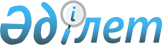 О внесении изменения и дополнений в постановление Правительства Республики Казахстан от 29 октября 2007 года № 1002 "Об утверждении перечня государственных предприятий исправительных учреждений, у которых приобретаются органами уголовно-исполнительной системы производимые, выполняемые, оказываемые ими товары, работы, услуги, а также перечня и объемов товаров, работ, услуг, приобретаемых у производящих, выполняющих, оказывающих их государственных предприятий исправительных учреждений"
					
			Утративший силу
			
			
		
					Постановление Правительства Республики Казахстан от 21 июля 2014 года № 811. Утратило силу постановлением Правительства Республики Казахстан от 18 февраля 2016 года № 79      Сноска. Утратило силу постановлением Правительства РК от 18.02.2016 № 79 (вводится в действие по истечении десяти календарных дней после дня его первого официального опубликования).      Правительство Республики Казахстан ПОСТАНОВЛЯЕТ:



      1. Внести в постановление Правительства Республики Казахстан от 29 октября 2007 года № 1002 «Об утверждении перечня государственных предприятий исправительных учреждений, у которых приобретаются органами уголовно-исполнительной системы производимые, выполняемые, оказываемые ими товары, работы, услуги, а также перечня и объемов товаров, работ, услуг, приобретаемых у производящих, выполняющих, оказывающих их государственных предприятий исправительных учреждений» следующие изменение и дополнения:



      в перечне и объемах товаров, работ, услуг, приобретаемых у производящих, выполняющих, оказывающих их государственных предприятий исправительных учреждений, утвержденных указанным постановлением:



      строку, порядковый номер 8, изложить в следующей редакции:

      «                                                                   »;



      дополнить строками, порядковые номера 276, 277, 278, следующего содержания:

      «                                                                   ».



      2. Настоящее постановление вводится в действие со дня его подписания и подлежит официальному опубликованию.      Премьер-Министр

      Республики Казахстан.                      К. Масимов
					© 2012. РГП на ПХВ «Институт законодательства и правовой информации Республики Казахстан» Министерства юстиции Республики Казахстан
				8Молоко, молочные продуктытонн900276Дезинфицирующее средстволитр600000277Соки в ассортиментелитр200000278Офисная бумагакг100000